„Kerek Isten fája…”„Itt van a szép, víg karácsony…”1. MELYIK NEM TARTOZIK A KARÁCSONYI ÜNNEPKÖR JELES NAPJAI KÖZÉ?                                                                                                5 pontA.: Balázs napja          B.: Borbála napja          C.: Miklós napjaD.: Luca napja             E.: Szenteste                F.: Gergely napjaG.: Imre napja              H.: János napja            I.: AprószentekJ.: Vízkereszt               K.: Ágnes napja            L.: KarácsonyM.: Orsolya napja        N.: Ádám-Éva napja      R.: István napja2. EGÉSZÍTSÉTEK KI A RÁBAKÖZI LUCÁZÓ VERSIKÉT!			5 pont Ketek lányának akkora feneke legyen, mind a ……………………………………………..Ketek lányának akkora csöcsei legyenek, mind a ………………………………………….Ketek disznajának ollyan vastag szalonnája legyen, mind a ………………………………Ketek ludjának annyi zsibája legyen, mind az ………………………………………………Ketek tikjának annyi csibéje legyen, mind a ………………………………………………..3. EGÉSZÍTSD KI AZ ALÁBBI ADVENTRE JELLEMZŐ MONDATOKAT! 											10 pontAdvent a karácsonyi …………… időszaka. Ez az időszak a ……………ideje, amelyet …………… is neveztek, mert ilyenkor böjti napokon (adventben szerdán, pénteken és szombaton) is tartózkodtak a ………… fogyasztásától. A vallási, lelki felkészülésnek fontos részei voltak a ……………misék. Az adventi időszakhoz különösen sok maszkos-alakoskodó és ……………szokás kapcsolódott.December 5-én már járt a ……………, Luca-napján …………… és kotyoltak. A legismertebb adománykérő dramatikus játék karácsonykor a ……………, de említhetjük még a kántálást, illetve advent idején a …………… a szentcsalád-járást és az ostyahordást. 4. KI ÉS MIKOR KÉSZÍTETTE AZ ELSŐ ADVENTI KOSZORÚT? 	 1 pontA.: Johann Hinrich Wichern, 1839.B.: Földváry Ferenc, 1830.C.: Pyrker János László 1826.5. KARÁCSONYI 13+ 1 TOTÓ HOL ADTA ÁT AZ ANGYALI ÜDVÖZLETET GÁBRIEL FŐANGYAL MÁRIÁNAK?JeruzsálembenNázáretbenBetlehemben2. MELYIK PRÓFÉTA KÉSZÍTETTE FEL AZ EMBEREKET JÉZUS ELJÖVETELÉRE?ZakariásIzajásKeresztelő Szent János3. KIKNEK VITTÉK HÍRÜL AZ ANGYALOK A MEGVÁLTÓ SZÜLETÉSÉT?A napkeleti bölcseknekA pásztoroknakA többi angyalnakKIK KÖSZÖNTÖTTÉK ELŐSZÖR A KISDEDET? Az egyszerű pásztorokAgg SimeonA napkeleti bölcsekA NAPKELETI BÖLCSEK, JÉZUS KÖSZÖNTÉSÉRE ARANYAT, TÖMJÉNT ÉS MIRHÁT VITTEK AJÁNDÉKUL. MI A TÖMJÉN?NemesfémDéli faféle mézgája Fehéres – sárgás színű gyantaKIK IMÁDKOZTAK ÍGY: „DICSŐSÉG A MAGASSÁGBAN ISTENNEK ÉS A FÖLDÖN BÉKESSÉG AZ ISTENNEK TETSZŐ EMBEREKNEK.” Az angyalok seregeA pásztorokC. A napkeleti bölcsek 	HOL SZÜLETETT A KIS JÉZUS?Betlehemben, József rokonainálBetlehemben egy istállóban    C.  Názáretben8. KI RENDELTE EL A BETLEHEMI GYERMEKGYILKOSSÁGOT?Augusztus Tibériusz Heródes DECEMBER 28-ÁN EMLÉKEZÜNK MEG A HERÓDES ÁLTAL MEGÖLETETT, KÉT ÉVEN ALULI FIÚKRA. HOGY NEVEZZÜK ŐKET?AprószentekMindenszentekC. Apró vagy Mindenszenteknek10.HERÓDES HARAGJA ELŐL A SZENTCSALÁD ELMENEKÜLT. HOVA MENEKÜLTEK?Erzsébethez és ZakariáshozEgyiptombaC. Názáretbe11. A KARÁCSONY ÜNNEPE:December 24.December 26.December 25.12. JÉZUS SZÜLETÉSE UTÁN A NYOLCADIK NAPON VOLT A NÉVADÁS ÜNNEPE. MI A JÉZUS NÉV JELENTÉSE?MegváltóFelkentC.	Előhírnök13. SZÜLETÉSE UTÁN NEGYVEN NAPPAL JÉZUST BEMUTATTÁK A TEMPLOMBAN. EKKOR JELEN VOLT KÉT IDŐS EMBER IS:Zakariás és ErzsébetÁbrahám és SáraC. Agg Simeon és Anna 13+1. NYELVHASZNÁLATUNKBAN ISMERT KIFEJEZÉS A KISKARÁCSONY ÉS NAGYKARÁCSONY. A Nagykarácsony elnevezés magát a Karácsony ünnepét jelenti. Melyik ünnep a Kiskarácsony?ÚjévDecember 25.December 6.6. PÁROSÍTSÁTOK A KARÁCSONYI VERSEKET A KÖLTŐVEL!   5 pont	1. Karácsony		A. Juhász Gyula	2. Karácsony estéjén		B. Dsida Jenő	 3. Karácsonyi emlék		C. Ady Endre	 4. Itt van szép karácsony		D. Tompa Mihály	 5. Karácsony felé		E. Tóth ÁrpádMegfejtés (Pl. 1.E. ):7. KI AZ ÍRÓJA?	 5 pont	Karácsonyi ének: 2.	Téli mesék:  3.	Karácsony éjjel: 4.	Diótörő és Egérkirály: 5.	Téli láng: 9. MIT JELENT AZ ALÁBBI NÉPI MONDÓKÁBAN?				5 pontKerek Isten fája, szép tizenkét ága,szép tizenkét ágán ötvenkét hajtása,ötvenkét hajtáson három aranyalma,aki kitalálja, hull az áldás arra.	„Kerek Isten fája”:„szép tizenkét ága”: „ötvenkét hajtása”: „három aranyalma”: Melyik az a három ünnep?: Elérhető pontszám: 60Beküldési határidő: 2021. december 3.Név:E-mail cím:	Klubod neve, címe: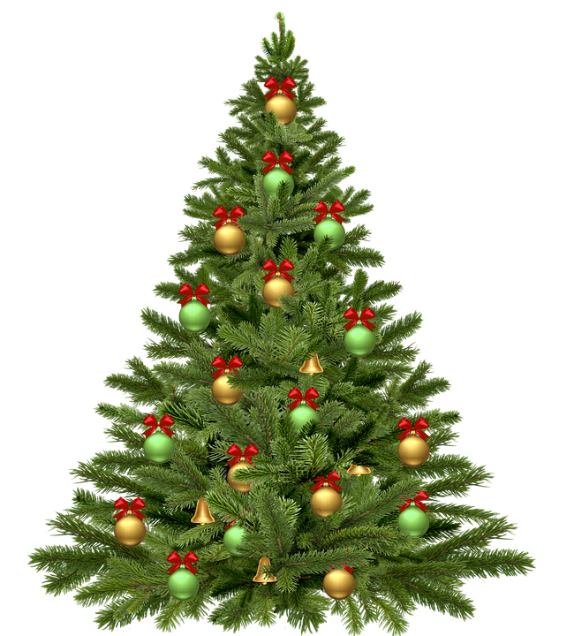 ÁLDOTT, MEGHITT, BÉKÉS, SZERETETTELJES KARÁCSONYI ÜNNEPEKET KÍVÁNUNK!8. HELYES MEGFEJTÉS ESETÉN EGY KARÁCSONYI DAL CÍMÉT KAPOD! ( Minden sorban 1 segítséget adtunk.)8. HELYES MEGFEJTÉS ESETÉN EGY KARÁCSONYI DAL CÍMÉT KAPOD! ( Minden sorban 1 segítséget adtunk.)8. HELYES MEGFEJTÉS ESETÉN EGY KARÁCSONYI DAL CÍMÉT KAPOD! ( Minden sorban 1 segítséget adtunk.)8. HELYES MEGFEJTÉS ESETÉN EGY KARÁCSONYI DAL CÍMÉT KAPOD! ( Minden sorban 1 segítséget adtunk.)8. HELYES MEGFEJTÉS ESETÉN EGY KARÁCSONYI DAL CÍMÉT KAPOD! ( Minden sorban 1 segítséget adtunk.)8. HELYES MEGFEJTÉS ESETÉN EGY KARÁCSONYI DAL CÍMÉT KAPOD! ( Minden sorban 1 segítséget adtunk.)8. HELYES MEGFEJTÉS ESETÉN EGY KARÁCSONYI DAL CÍMÉT KAPOD! ( Minden sorban 1 segítséget adtunk.)8. HELYES MEGFEJTÉS ESETÉN EGY KARÁCSONYI DAL CÍMÉT KAPOD! ( Minden sorban 1 segítséget adtunk.)8. HELYES MEGFEJTÉS ESETÉN EGY KARÁCSONYI DAL CÍMÉT KAPOD! ( Minden sorban 1 segítséget adtunk.)8. HELYES MEGFEJTÉS ESETÉN EGY KARÁCSONYI DAL CÍMÉT KAPOD! ( Minden sorban 1 segítséget adtunk.)8. HELYES MEGFEJTÉS ESETÉN EGY KARÁCSONYI DAL CÍMÉT KAPOD! ( Minden sorban 1 segítséget adtunk.)8. HELYES MEGFEJTÉS ESETÉN EGY KARÁCSONYI DAL CÍMÉT KAPOD! ( Minden sorban 1 segítséget adtunk.)8. HELYES MEGFEJTÉS ESETÉN EGY KARÁCSONYI DAL CÍMÉT KAPOD! ( Minden sorban 1 segítséget adtunk.)8. HELYES MEGFEJTÉS ESETÉN EGY KARÁCSONYI DAL CÍMÉT KAPOD! ( Minden sorban 1 segítséget adtunk.)     10 pont1.U2.Ó3.S4.C5.K6.Ú7.U8.Ó9.N10.L11.Ó12.S13.É14.Y15.M16.Ö17.M18.I19.O20.E1.FINOM, ILLATOS SÜTEMÉNY2.HAVON CSÚSZÓ SPORTESZKÖZ3.HARANG ALKÚ KIS KOLOMP 4.HALKUL, NYUGSZIK5.AZ ÜNNEPET KÖRBE LENGŐ MISZTÉRIUM6.ADVENT EGYIK JELKÉPE7.EZEN A NAPON TILOS VOLT FONNI, SÜTNI, MOSNI8.DECEMBER 28. A NAPJA9.„ROSSZ” GYEREKEK KAPHATJÁK 10.BETLEHEM FELETT JELENT MEG, ÉS VEZETTE A NAPKELETI BÖLCSEKET11.JELLEGZETES ÜNNEPI SÜTEMÉNY 12.EZ AZ ÉDESSÉG IS FELKERÜL A KARÁCSONY FÁRA13.EZ LAPUL A FELDISZÍTETT FENYŐ ALATT14.MÁGIKUS NÖVÉNY, AZ ÜNNEPI DISZÍTÉS RÉSZE15.TÉLEN ÉPÍTJÜK, RÉPA AZ ORRA16.ISTVÁN NAPJÁTÓL ÚJÉVIG TARTÓ KÖSZÖNTŐ SZOKÁS17.ADVENTI HÉTKÖZNAPOKON TARTOTTÁK, KORAI IDŐSZAKBAN18.AZ ADVENTI IDŐSZAK RÉGEBBI ELNEVEZÉSE19.JÉZUS 12 KIVÁLASZTOTT TANÍTVÁNYA 20.DECEMBER 24. ESTÉJÉNEK NEVE